     CALL FOR PAPERS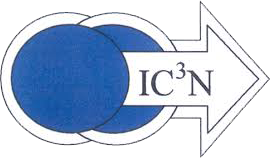           The 31st International Conference on Computer            Communication and Networks (ICCCN 2022)                                                 July 25-27, 2022, Virtual Conference                                                                                                               http://www.icccn.org/icccn22/ICCCN 2022 is Technically Co-Sponsored by the IEEE/IEEE Communication SocietyConference PAPER SUBMISSION DEADLINE has been extended to March 20, 2022Workshop paper submission DEADLINE has been extended to March 28, 2022Keynote Speakers at ICCCN 2022:=> Prof. Bhaskar Krishnamachari, University of Southern California, USA
=> Prof. Tommaso Melodia, Northeastern University, USA=> Prof. Keren Bergman, Columbia University, USAPaper Submission link: https://easychair.org/conferences/?conf=icccn2022 (for all Conference, Workshop, and Poster papers). The paper submission site is now open.
ICCCN is one of the leading international conferences for presenting novel ideas and fundamental advances in the fields of computer communications and networks. ICCCN serves to foster communication among researchers and practitioners with a common interest in improving computer communications and networking through scientific and technological innovation.Scope:The primary focus of the ICCCN 2022 conference is on new and original research results in the areas of design, implementation, and applications of computer communications and networks. ICCCN 2022 covers the following technical Tracks (the detailed Track scope and descriptions are posted atwww.icccn.org/icccn22/committeesandtracks/technical-tracks/index.html):● Ad Hoc, Mesh, and Cellular Networks (AMCN) ● Communication Networks Architectures, Algorithms, Measurement and Performance Evaluation    (CAAME)● Social Networks and Computing (SNC)● Cyber Physical Networks and Internet of Things (IoT)● Security, Privacy, Trust and Incentives (SPTI)● Mobile, Edge, and Cloud Computing (MECC)● Software Defined Networks and Network Virtualization Technologies (SDN/NFV)● AI and Emerging Topics in Networking (AIETN)Instructions for Authors:Submitted manuscripts must be formatted in standard IEEE camera-ready format (double-column, 10-pt font) and must be submitted via EasyChair (https://easychair.org/conferences/?conf=icccn2022) as PDF files (formatted for 8.5×11-inch paper). The manuscripts should be no longer than 10 pages. Submitted papers should not be previously published in or be under consideration for publication in another conference or journal. Paper titles and/or author names cannot be changed and/or added to the papers once papers are submitted (and in the camera-ready version if accepted). The Program Committee reserves the right to not review papers that either exceed the length specification or have been submitted or published elsewhere. Submissions must include a title, abstract, keywords, author(s) and affiliation(s) with postal and e-mail addresses. Note: ICCCN’22 will select the Best Paper Award to recognize the research quality and excellence.Review and Publication of Manuscripts:Submitted papers will be reviewed by the TPC and judged on originality, technical correctness, relevance, and quality of presentation. An accepted paper must be presented at the conference venue by a registered author at the full registration rate. Each full registration covers up to two conference papers authored by the registered author. Accepted and presented papers will be published in the conference proceedings and submitted to IEEE Xplore as well as other Abstracting and Indexing (A&I) databases. IEEE reserves the right to exclude a paper from distribution after the conference, including IEEE Xplore® Digital Library, if the paper is not presented by one (the registered) of the authors of the accepted paper at the conference.Workshops:
ICCCN 2022 workshops are exciting forums to present, discuss, and formulate specialize topics and emerging hot research topics (new areas, new problems or new methods). The workshops offer a perspective distinct from and complementary to the research themes of the main conference. Workshop papers should be no longer than 7 pages. The detailed info can be found in each workshop’s Call for Papers from (http://www.icccn.org/icccn22/workshop/list-of-workshops/). For any questions or additional information, please contact the Workshop General or Workshop Program Chairs.Poster Papers:ICCCN 2022 provides an opportunity to present in-progress work in the fields of computer communications and networks. Topics of interest are the same as the research topics in the ICCCN 2022 conference Call for Papers. Early implementations, prototypes, work-in-progress systems/applications as well as commercial products that are related to the topics are welcome. Presenting a poster is an effective way to obtain early and valuable feedback from a knowledgeable crowd at the conference. Posters must be formatted in standard IEEE camera-ready format (double-column, 10-pt font). Each poster submission must be no longer than 2 pages including all figures/tables and references.Important Dates: All times below are 11:59 pm (New York, USA)Conference Paper Submission Due: February 20, 2022  March 20, 2022Poster Paper Due: March 27, 2022 Workshop Paper Due: March 13, 2022  March 28, 2022Acceptance Notification: April 18, 2022  April 22, 2022Camera-Ready Due: May 4, 2022Please refer to "Author Information" posted at the conference website for more info on paper submission and related rules/policies.Executive Chair: Prof. George Rouskas, NC State University, USAGeneral Chair: Prof. Haiying Shen, University of Virginia, USA (hs6ms@virginia.edu)TPC Co-Chairs:Prof. Rajkumar Buyya, University of Melbourne, Australia (rbuyya@unimelb.edu.au);Prof. Krishna Kant, Temple University, USA (kkant@temple.edu);Prof. Ting He, Pennsylvania State University, USA (tinghe@psu.edu) Workshops General Chair:Prof. Kewei Sha, University of Houston - Clear Lake, USA (comersha@gmail.com) Publications Chair:Prof. Kang Chen, Southern Illinois University, USA (kchen@siu.edu) Poster Chair: Prof. Muhammad Shahzad, North Carolina State University, USA (mshahza@ncsu.edu)Publicity Co-Chairs: Prof. Zhuozhao Li, Southern University of Science and Technology, China (lizz@sustech.edu.cn);Prof. Chenxi Qiu, University of North Texas, USA (Chenxi.Qiu@unt.edu);Prof. Sukhpal Singh Gill, Queen Mary University of London (s.s.gill@qmul.ac.uk)